ZARZĄD TRANSPORTU MIEJSKIEGO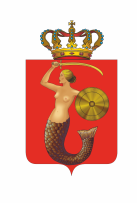 W WARSZAWIEul. Grochowska 316/320, 03-839 Warszawatel. 22 459 41 00, faks 22 459 42 43, ztm@ztm.waw.pl, www.ztm.waw.plFORMULARZ ZGŁOSZENIOWYPROSIMY WYPEŁNIĆ TABELĘ DRUKOWANYMI LITERAMITREŚĆ .........................................................................................................................................................................................................................................................................................................................................................................................................................................................................................................................................................................................................................................................................................................................................................................................................................................................................................................................................................................................................................................................................................................................................................................................................................................................................................................................................................................................................................................................................................................................................................................................................................................................................................................................................................................................................................................................................................................DATA, PODPIS PASAŻERAWyrażam dobrowolną zgodę na przekazanie moich danych osobowych właściwemu podmiotowi współpracującemu z ZTM i realizującemu usługę, której dotyczy pismo.				                                                                                      …....................................................										    DATA, PODPIS PASAŻERAUwaga!  Klauzula informacyjna  Administratora Danych znajduje się na drugiej stronie formularza.Informacja Administratora danych osobowych o przetwarzaniu danych osobowych w procesie obsługi korespondencjiNiniejsza informacja przekazywana jest w celu realizacji wymogu art. 13 ust. 1 i 2 Rozporządzenia Parlamentu Europejskiego i Rady (UE) 2016/679 z dnia 
27 kwietnia 2016 r. w sprawie ochrony osób fizycznych w związku z przetwarzaniem danych osobowych i w sprawie swobodnego przepływu takich danych oraz uchylenia dyrektywy 95/46/WE, zwanego dalej „RODO”, w związku z obsługą korespondencji wpływającej do Zarządu Transportu Miejskiego 
w Warszawie, w szczególności drogą elektroniczną (za pośrednictwem formularzy kontaktowych dostępnych na stronach www.wtp.waw.pl oraz www.ztm.waw.pl, a także bezpośrednio na adres ztm@ztm.waw.pl). Administrator danych osobowych Administratorem Pani/Pana danych osobowych jest Zarząd Transportu Miejskiego z siedzibą w Warszawie (03-839) przy ul. Grochowskiej 316/320, zwany dalej „ZTM”. Z Administratorem można kontaktować się w następujący sposób:  listownie, na adres siedziby ZTM,  pod adresem e-mail: ztm@ztm.waw.pl,  telefonicznie: (22) 459 41 00,  poprzez platformę ePUAP. Inspektor ochrony danych ZTM powołał Inspektora Ochrony Danych, zwanego dalej „IOD”; z IOD może Pani/Pan skontaktować się pod adresem e-mail: iod@ztm.waw.pl lub pisemnie 
na adres siedziby ZTM, z dopiskiem na kopercie „Inspektor Ochrony Danych”. Podstawy i cele przetwarzania W zależności od rodzaju sprawy Pani/Pana dane osobowe będą przetwarzane na podstawie: 1)   art. 6 ust. 1 lit. c) RODO, w celu wypełnienia obowiązku prawnego ciążącego na Administratorze, wynikającego z przepisów: ustawy z dnia 14 czerwca 1960 r. Kodeks postępowania administracyjnego, zwanej dalej „KPA” lub ustawy z dnia 15 listopada 1984 r. Prawo przewozowe, zwanej dalej „Prawo przewozowe”  lub ustawy z dnia 11 lipca 2014 r. o petycjach lub ustawy z dnia 6 września 2001 r. o dostępie do informacji publicznej orazrozporządzenia Rady Ministrów z dnia 8 stycznia 2002 r. w sprawie organizacji przyjmowania i rozpatrywania skarg i wniosków lub rozporządzenia Ministra Transportu i Budownictwa z dnia 24 lutego 2006 r. w sprawie ustalania stanu przesyłek oraz postępowania reklamacyjnego oraz ustawy z dnia 14 lipca 1983 r. o narodowym zasobie archiwalnym i archiwach; 2)    art. 6 ust. 1 lit. e) RODO, w związku z wykonywaniem zadania realizowanego w interesie publicznym;3)    art. 6 ust. 1 lit. a) RODO, w oparciu o Pani/Pana dobrowolną zgodę. Pani/Pana dane osobowe będą przetwarzane w celu: wszczęcia i przeprowadzenia postępowania wyjaśniającego oraz rozpatrzenia: skargi, wniosku, reklamacji, petycji, wniosku o udzielenie informacji publicznej lub udzielenia odpowiedzi na pozostałą korespondencję, dotyczącą w szczególności spraw związanych z działalnością statutową ZTM i funkcjonowaniem Warszawskiego Transportu Publicznego. Następnie Pani/Pana dane osobowe będą przetwarzane w celu wypełnienia obowiązku prawnego ciążącego na Administratorze w zakresie archiwizacji dokumentów. Pani/Pana dane osobowe nie będą wykorzystywane do celów innych niż te, dla których zostały pierwotnie zebrane. Informacja o wymogu podania danych osobowych Podanie danych osobowych identyfikacyjnych jest wymogiem wynikającym z przepisów prawa powszechnie obowiązującego, w szczególności art. 63 § 2-3a KPA, i jest niezbędne do udzielenia odpowiedzi na Pani/Pana pismo. Brak wskazania danych korespondencyjnych uniemożliwi udzielenie odpowiedzi. W przypadku skargi i wniosku podanie danych identyfikacyjnych jest wymogiem prawnym, wynikającym z § 8 ust. 1 Rozporządzenia Rady Ministrów z dnia 
8 stycznia 2002 r. w sprawie organizacji przyjmowania i rozpatrywania skarg i wniosków.  W przypadku reklamacji podanie danych identyfikacyjnych jest wymogiem prawnym, wynikającym z  § 5b Rozporządzenia Ministra Transportu i Budownictwa z dnia 24 lutego 2006 r. w sprawie ustalania stanu przesyłek oraz postępowania reklamacyjnego w zw. z art. 79 Prawa przewozowego. W przypadku skargi, wniosku, reklamacji lub petycji brak wskazania danych identyfikacyjnych będzie skutkować pozostawieniem pisma bez rozpoznania. Podanie innych danych osobowych jest dobrowolne. Odbiorcy danych osobowych Pani/Pana dane osobowe mogą zostać udostępnione Urzędowi m.st. Warszawy, podmiotom uprawnionym do uzyskania danych osobowych na podstawie obowiązujących przepisów prawa oraz podmiotom świadczącym usługi na rzecz ZTM, w szczególności usługi informatyczne, prawne, pocztowe, niszczenia dokumentów. Podmioty świadczące usługi na rzecz ZTM będą przetwarzać Pani/Pana dane osobowe wyłącznie na podstawie umowy zawartej z ZTM i zgodnie 
z poleceniami Administratora. Okres przechowywania danych Pani/Pana dane osobowe będą przetwarzane przez okres niezbędny do realizacji celów przetwarzania lub przez okres wskazany przepisami prawa. Pani/Pana dane osobowe będą przechowywane przez okres zgodny z właściwą dla danej sprawy kategorią archiwalną, przypisaną zgodnie z przepisami Rozporządzenia Prezesa Rady Ministrów z dnia 18 stycznia 2011 r. w sprawie instrukcji kancelaryjnej, jednolitych rzeczowych wykazów akt oraz instrukcji 
w sprawie organizacji i zakresu działania archiwów zakładowych. Prawa osób, których dane dotyczą W związku z przetwarzaniem przez ZTM Pani/Pana danych osobowych, przysługuje Pani/Panu – z ograniczeniami wskazanymi w RODO oraz w uzależnieniu 
od rodzaju rozpatrywanej sprawy – prawo do: żądania dostępu do swoich danych osobowych oraz uzyskania ich kopii – zgodnie z art. 15 RODO, sprostowania i uzupełnienia swoich danych osobowych – zgodnie z art. 16 RODO, żądania usunięcia swoich danych osobowych – zgodnie z art. 17 RODO, żądania ograniczenia przetwarzania swoich danych osobowych – zgodnie z art. 18 RODO,przenoszenia swoich danych osobowych – zgodnie z art. 20 RODO, wniesienia sprzeciwu wobec przetwarzania swoich danych osobowych – zgodnie z art. 21 RODO, cofnięcia – w dowolnym momencie – uprzednio wyrażonej zgody na przetwarzanie danych osobowych, przy czym wycofanie zgody nie wpływa na zgodność z prawem przetwarzania, którego dokonano na podstawie zgody przed jej wycofaniem. W celu skorzystania z powyższych praw należy skontaktować się z ZTM lub z IOD, korzystając ze wskazanych danych kontaktowych. Przysługuje Pani/Panu prawo do wniesienia skargi do Prezesa Urzędu Ochrony Danych Osobowych w przypadku uznania, że ZTM przetwarza Pani/Pana dane osobowe z naruszeniem przepisów RODO. Informacja o zautomatyzowanym podejmowaniu decyzji W oparciu o Pani/Pana dane osobowe ZTM nie będzie podejmował decyzji opartych na zautomatyzowanym przetwarzaniu, w tym decyzji będących wynikiem profilowania w rozumieniu RODO, które miałyby wpływ na Pani/Pana sytuację prawną lub mogłyby w inny sposób wpływać na Pani/Pana prawa lub obowiązki. DANE WNOSZĄCEGODANE WNOSZĄCEGOIMIĘIMIĘIMIĘIMIĘIMIĘIMIĘIMIĘIMIĘIMIĘIMIĘIMIĘIMIĘIMIĘIMIĘIMIĘNAZWISKONAZWISKONAZWISKONAZWISKONAZWISKONAZWISKONAZWISKONAZWISKONAZWISKONAZWISKONAZWISKONAZWISKONAZWISKONAZWISKONAZWISKONAZWISKONAZWISKONAZWISKONAZWISKONAZWISKONAZWISKONAZWISKONAZWISKONAZWISKONAZWISKODANE WNOSZĄCEGODANE WNOSZĄCEGOULICAULICAULICAULICAULICAULICAULICAULICAULICAULICAULICAULICAULICAULICAULICAULICAULICAULICAULICAULICAULICAULICAULICAULICAULICAULICANR DOMUNR DOMUNR DOMUNR DOMUNR DOMUNR DOMUNR DOMUNR LOKALUNR LOKALUNR LOKALUNR LOKALUNR LOKALUNR LOKALUNR LOKALUDANE WNOSZĄCEGO-DANE WNOSZĄCEGOKOD POCZTOWYKOD POCZTOWYKOD POCZTOWYKOD POCZTOWYKOD POCZTOWYKOD POCZTOWYMIEJSCOWOŚĆMIEJSCOWOŚĆMIEJSCOWOŚĆMIEJSCOWOŚĆMIEJSCOWOŚĆMIEJSCOWOŚĆMIEJSCOWOŚĆMIEJSCOWOŚĆMIEJSCOWOŚĆMIEJSCOWOŚĆMIEJSCOWOŚĆMIEJSCOWOŚĆMIEJSCOWOŚĆMIEJSCOWOŚĆMIEJSCOWOŚĆMIEJSCOWOŚĆMIEJSCOWOŚĆMIEJSCOWOŚĆMIEJSCOWOŚĆMIEJSCOWOŚĆMIEJSCOWOŚĆMIEJSCOWOŚĆMIEJSCOWOŚĆMIEJSCOWOŚĆMIEJSCOWOŚĆNR TELEFONU (OPCJONALNIE)NR TELEFONU (OPCJONALNIE)NR TELEFONU (OPCJONALNIE)NR TELEFONU (OPCJONALNIE)NR TELEFONU (OPCJONALNIE)NR TELEFONU (OPCJONALNIE)NR TELEFONU (OPCJONALNIE)NR TELEFONU (OPCJONALNIE)NR TELEFONU (OPCJONALNIE)DANE WNOSZĄCEGODANE WNOSZĄCEGOADRES E-MAILADRES E-MAILADRES E-MAILADRES E-MAILADRES E-MAILADRES E-MAILDANE ZDARZENIA//:DANE ZDARZENIADATA ZDARZENIADATA ZDARZENIADATA ZDARZENIADATA ZDARZENIADATA ZDARZENIADATA ZDARZENIADATA ZDARZENIADATA ZDARZENIADATA ZDARZENIADATA ZDARZENIAGODZ. ZDARZENIAGODZ. ZDARZENIAGODZ. ZDARZENIAGODZ. ZDARZENIAGODZ. ZDARZENIAGODZ. ZDARZENIAGODZ. ZDARZENIALINIALINIALINIABRYGADABRYGADABRYGADANR BOCZNY POJAZDUNR BOCZNY POJAZDUNR BOCZNY POJAZDUNR BOCZNY POJAZDUNR BOCZNY POJAZDUNR BOCZNY POJAZDUNR BOCZNY POJAZDUNR BOCZNY POJAZDUNR BOCZNY POJAZDUNR BOCZNY POJAZDUNR BOCZNY POJAZDUNR BOCZNY POJAZDUNR BOCZNY POJAZDUNR BOCZNY POJAZDUNR BOCZNY POJAZDUNR BOCZNY POJAZDUDANE ZDARZENIADANE ZDARZENIAMIEJSCE ZDARZENIA /PRZYSTANEK/MIEJSCE ZDARZENIA /PRZYSTANEK/MIEJSCE ZDARZENIA /PRZYSTANEK/MIEJSCE ZDARZENIA /PRZYSTANEK/MIEJSCE ZDARZENIA /PRZYSTANEK/MIEJSCE ZDARZENIA /PRZYSTANEK/MIEJSCE ZDARZENIA /PRZYSTANEK/MIEJSCE ZDARZENIA /PRZYSTANEK/MIEJSCE ZDARZENIA /PRZYSTANEK/MIEJSCE ZDARZENIA /PRZYSTANEK/MIEJSCE ZDARZENIA /PRZYSTANEK/MIEJSCE ZDARZENIA /PRZYSTANEK/MIEJSCE ZDARZENIA /PRZYSTANEK/MIEJSCE ZDARZENIA /PRZYSTANEK/MIEJSCE ZDARZENIA /PRZYSTANEK/MIEJSCE ZDARZENIA /PRZYSTANEK/MIEJSCE ZDARZENIA /PRZYSTANEK/MIEJSCE ZDARZENIA /PRZYSTANEK/MIEJSCE ZDARZENIA /PRZYSTANEK/MIEJSCE ZDARZENIA /PRZYSTANEK/MIEJSCE ZDARZENIA /PRZYSTANEK/KIERUNEK JAZDYKIERUNEK JAZDYKIERUNEK JAZDYKIERUNEK JAZDYKIERUNEK JAZDYKIERUNEK JAZDYKIERUNEK JAZDYKIERUNEK JAZDYKIERUNEK JAZDYKIERUNEK JAZDYKIERUNEK JAZDYKIERUNEK JAZDYKIERUNEK JAZDYKIERUNEK JAZDYKIERUNEK JAZDYKIERUNEK JAZDYKIERUNEK JAZDYKIERUNEK JAZDYKIERUNEK JAZDYKIERUNEK JAZDYDANE ZDARZENIADANE ZDARZENIANR BILETU /WKMNR BILETU /WKMNR BILETU /WKMNR BILETU /WKMNR BILETU /WKMNR BILETU /WKMNR BILETU /WKMNR BILETU /WKMNR BILETU /WKMNR BILETU /WKMNR BILETU /WKMNR BILETU /WKMNR WEZWANIA DO ZAPŁATYNR WEZWANIA DO ZAPŁATYNR WEZWANIA DO ZAPŁATYNR WEZWANIA DO ZAPŁATYNR WEZWANIA DO ZAPŁATYNR WEZWANIA DO ZAPŁATYNR WEZWANIA DO ZAPŁATYNR WEZWANIA DO ZAPŁATYNR WEZWANIA DO ZAPŁATYNR WEZWANIA DO ZAPŁATYNR WEZWANIA DO ZAPŁATYNR WEZWANIA DO ZAPŁATYNR WEZWANIA DO ZAPŁATYNR WEZWANIA DO ZAPŁATYNR WEZWANIA DO ZAPŁATYNR WEZWANIA DO ZAPŁATYNR WEZWANIA DO ZAPŁATYNR WEZWANIA DO ZAPŁATYNR WEZWANIA DO ZAPŁATYNR WEZWANIA DO ZAPŁATYNR WEZWANIA DO ZAPŁATYNR WEZWANIA DO ZAPŁATYNR WEZWANIA DO ZAPŁATYNR WEZWANIA DO ZAPŁATYNR WEZWANIA DO ZAPŁATYNR WEZWANIA DO ZAPŁATYNR WEZWANIA DO ZAPŁATYNR WEZWANIA DO ZAPŁATYNR WEZWANIA DO ZAPŁATYNR WEZWANIA DO ZAPŁATYDANE ZDARZENIA1. ……………………………………………………………………………..2. ……………………………………………………………………………..3. ……………………………………………………………………………..1. ……………………………………………………………………………..2. ……………………………………………………………………………..3. ……………………………………………………………………………..1. ……………………………………………………………………………..2. ……………………………………………………………………………..3. ……………………………………………………………………………..1. ……………………………………………………………………………..2. ……………………………………………………………………………..3. ……………………………………………………………………………..1. ……………………………………………………………………………..2. ……………………………………………………………………………..3. ……………………………………………………………………………..1. ……………………………………………………………………………..2. ……………………………………………………………………………..3. ……………………………………………………………………………..1. ……………………………………………………………………………..2. ……………………………………………………………………………..3. ……………………………………………………………………………..1. ……………………………………………………………………………..2. ……………………………………………………………………………..3. ……………………………………………………………………………..1. ……………………………………………………………………………..2. ……………………………………………………………………………..3. ……………………………………………………………………………..1. ……………………………………………………………………………..2. ……………………………………………………………………………..3. ……………………………………………………………………………..1. ……………………………………………………………………………..2. ……………………………………………………………………………..3. ……………………………………………………………………………..1. ……………………………………………………………………………..2. ……………………………………………………………………………..3. ……………………………………………………………………………..1. ……………………………………………………………………………..2. ……………………………………………………………………………..3. ……………………………………………………………………………..1. ……………………………………………………………………………..2. ……………………………………………………………………………..3. ……………………………………………………………………………..............................................................................................................................................................................................................................................................................................................................……………………………………………………………………………………………………………………………………………….………...............................................................................................................................................................................................................................................................................................................................……………………………………………………………………………………………………………………………………………….………...............................................................................................................................................................................................................................................................................................................................……………………………………………………………………………………………………………………………………………….………...............................................................................................................................................................................................................................................................................................................................……………………………………………………………………………………………………………………………………………….………...............................................................................................................................................................................................................................................................................................................................……………………………………………………………………………………………………………………………………………….………...............................................................................................................................................................................................................................................................................................................................……………………………………………………………………………………………………………………………………………….………...............................................................................................................................................................................................................................................................................................................................……………………………………………………………………………………………………………………………………………….………...............................................................................................................................................................................................................................................................................................................................……………………………………………………………………………………………………………………………………………….………...............................................................................................................................................................................................................................................................................................................................……………………………………………………………………………………………………………………………………………….………...............................................................................................................................................................................................................................................................................................................................……………………………………………………………………………………………………………………………………………….………...............................................................................................................................................................................................................................................................................................................................……………………………………………………………………………………………………………………………………………….………...............................................................................................................................................................................................................................................................................................................................……………………………………………………………………………………………………………………………………………….………...............................................................................................................................................................................................................................................................................................................................……………………………………………………………………………………………………………………………………………….………...............................................................................................................................................................................................................................................................................................................................……………………………………………………………………………………………………………………………………………….………...............................................................................................................................................................................................................................................................................................................................……………………………………………………………………………………………………………………………………………….………...............................................................................................................................................................................................................................................................................................................................……………………………………………………………………………………………………………………………………………….………...............................................................................................................................................................................................................................................................................................................................……………………………………………………………………………………………………………………………………………….………...............................................................................................................................................................................................................................................................................................................................……………………………………………………………………………………………………………………………………………….………...............................................................................................................................................................................................................................................................................................................................……………………………………………………………………………………………………………………………………………….………...............................................................................................................................................................................................................................................................................................................................……………………………………………………………………………………………………………………………………………….………...............................................................................................................................................................................................................................................................................................................................……………………………………………………………………………………………………………………………………………….………...............................................................................................................................................................................................................................................................................................................................……………………………………………………………………………………………………………………………………………….………...............................................................................................................................................................................................................................................................................................................................……………………………………………………………………………………………………………………………………………….………...............................................................................................................................................................................................................................................................................................................................……………………………………………………………………………………………………………………………………………….………...............................................................................................................................................................................................................................................................................................................................……………………………………………………………………………………………………………………………………………….………...............................................................................................................................................................................................................................................................................................................................……………………………………………………………………………………………………………………………………………….………...DANE ZDARZENIAZAŁĄCZNIKIZAŁĄCZNIKIZAŁĄCZNIKIZAŁĄCZNIKIZAŁĄCZNIKIZAŁĄCZNIKIZAŁĄCZNIKIZAŁĄCZNIKIZAŁĄCZNIKIZAŁĄCZNIKIZAŁĄCZNIKIINFORMACJE DODATKOWEINFORMACJE DODATKOWEINFORMACJE DODATKOWEINFORMACJE DODATKOWEINFORMACJE DODATKOWEINFORMACJE DODATKOWEINFORMACJE DODATKOWEINFORMACJE DODATKOWEINFORMACJE DODATKOWEINFORMACJE DODATKOWEINFORMACJE DODATKOWEINFORMACJE DODATKOWEINFORMACJE DODATKOWEINFORMACJE DODATKOWEINFORMACJE DODATKOWEINFORMACJE DODATKOWEINFORMACJE DODATKOWEINFORMACJE DODATKOWEINFORMACJE DODATKOWEINFORMACJE DODATKOWEINFORMACJE DODATKOWEINFORMACJE DODATKOWEINFORMACJE DODATKOWEINFORMACJE DODATKOWEINFORMACJE DODATKOWEINFORMACJE DODATKOWE